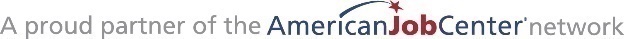 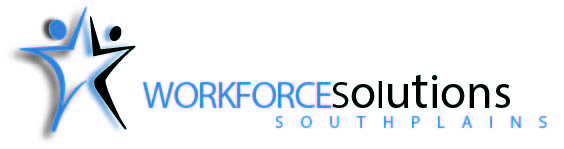 REQUEST FOR QUALIFICATIONS RFQ 2019-02-0004MARKETING SERVICESDate issued: Friday, February 1, 2019Respond by: Sunday, February 17, 2019Respond to:Workforce Solutions South Plains Board AdministrationAttn:  Erin Rea, Procurement officerPhone: (806) 744-1987Email: erin.rea@spworkforce.org Workforce Solutions South Plains is seeking marketing services from a qualified vendor to promote its Youth, Adult, Laid-Off Workers, and Child Care services in the South Plains.Additional information:Workforce Solutions South Plains (WSSP) is a 501(c)(3) non-profit corporation that administers workforce development services authorized by the Texas Workforce Commission for the 15-county South Plains Regional Workforce Development Area which consists of Bailey, Cochran, Crosby, Dickens, Floyd, Garza, Hale, Hockley, King, Lamb, Lubbock, Lynn, Motley, Terry, and Yoakum Counties.  WSSP is requesting qualifications from vendors of marketing services to promote programs and services offered by WSSP. WSSP is seeking to achieve the following objectives utilizing marketing services:Develop customized marketing approaches designed to reach our customers with the objective of:increasing the number of youth (ages 14-24) who utilize WSSP’s services; increasing the number of unemployed workers, laid-off workers, employed workers and jobseekers who access the training, job placement and support services; and, increasing the number of parents and child care providers who utilize WSSP’s Child Care Services and the Texas Rising Star program.  Provide a regional marketing strategy for planning, purchasing and managing external communications that promotes universal information and access throughout the Board’s service delivery area.  Provide a social media marketing strategy and training for WSSP staff. Available funding for this project is approximately $125,000.  The contract will be funded with federal funds received from the Texas Workforce Commission. Response:  Provide a description of experience and demonstrated effectiveness in providing the marketing services.  Provide a description of the services and activities that you propose to offer.  Provide contact information for 3 professional references and samples of completed work for each. Samples can be provided in an online format or as attachments.Provide a breakdown costs for each category of services proposed. Provide a summary of your regular hourly rates to support your cost proposal.   Submit a Historically Underutilized Business (HUB) Certificate if applicable.Include Attachments A – F with your response. Evaluation and Award Process:A 6 to 12-month contract will be awarded to the selected organization. Responses will be evaluated by WSSP Board Administration staff using the following criteria:Please contact Erin Rea at erin.rea@spworkforce.org or call (806) 744-1987 to set up an appointment or receive more information.CONDITIONS AND LIMITATIONSThe only purpose of this Request for Qualifications (RFQ) is to ensure uniform information in the solicitation of proposals and procurement of services.  This RFQ is not to be construed as a purchase agreement or contract or as a commitment of any kind; nor does it commit the Board to pay for costs incurred prior to the execution of a formal contract unless such costs are specifically authorized in writing by Board.The Board reserves the right to accept or reject any or all proposals received, to cancel or reissue this RFQ in part or its entirety.The Board reserves the right to negotiate the final terms of all contracts or agreements with offeror(s) selected.Misrepresentation of the offeror’s ability to perform as stated in the proposal may result in cancellation of any contract or agreement awarded.Offerors shall not, under penalty of law, offer or provide any gratuities, favors, or anything of monetary value to any officer, member, employee, or agent of the Board for having an influencing effect toward their own proposal or any other proposal submitted hereunder.No employee, officer, member or agent of the Board shall participate in the selection, award or administration of a contract if a conflict of interest, or potential conflict, would be involved.Offerors shall not engage in any activity that will restrict or eliminate competition.  Violation of this provision may cause an offeror’s proposal to be rejected.  This does not preclude joint ventures or subcontracts. Any offeror may withdraw his proposal either in person or by written request by a duly authorized representative at any time prior to the scheduled closing time for receipt of proposals.   No contract may be awarded until the offeror has complied with Executive Order 12549, 29, Part 98 by submitting to the Board a signed Certification of Debarment, which states that neither the offerors, nor any of its principals, are presently debarred, suspended, proposed for debarment, declared ineligible or voluntarily excluded from participation in a procurement by any Federal department or agency.    The Board’s Director of Operations is the responsible authority for handling complaints or protests regarding the procurement and proposal selection process.  No protest shall be accepted by the State until all administrative remedies at the Board level have been exhausted. Offerors not selected by this process may appeal the Board decision by submitting in writing a formal letter of appeal addressed Director of Operations, Workforce Solutions South Plains, 1301 Broadway, Ste 201, Lubbock, Texas, 79401.  This appeal must be sent by registered mail and identified on the envelope as an appeal with the grounds of the appeal clearly stated in the letter, within fourteen calendar days of decision notification (the date on the notification letter).  The Director of Operations shall review the appeal and review applicable laws, and request determination if appeal is valid and shall make decisions.  If persons are not satisfied with the decision they may pursue all other avenues of appeal provided by law.Any material that is to be considered as confidential in nature must be clearly marked as such and will be treated as confidential by the Board to the extent allowable in the Public Information Act.Funding for goods or services requested in this RFQ is contingent upon the Board's actual receipt and availability of funds from the Texas Workforce Commission.Workforce Solutions South Plains is an equal opportunity employer and complies fully with the nondiscrimination and equal opportunity provisions of the following laws:   Section 188 of the Workforce Innovation and Opportunity Act (WOIA), which prohibits discrimination against all individuals in the United States on the basis of race, color , religion, sex, national origin, age, disability, political affiliation or belief, and against beneficiaries on the basis of either citizenship status as a lawfully admitted immigrant authorized to work in the United States or participation in any WIA Title I- financially assisted program or activity;  Title VI of the Civil Rights Act of 1964, as amended, which prohibits discrimination on the basis of race, color and national origin;  the Americans with Disabilities Act (ADA) and the Americans with Disabilities Act Amendment, Section 504 of the Rehabilitation Act of 1973, as amended, which prohibits discrimination against qualified individuals with disabilities; the Age Discrimination Act of 1975, as amended, which prohibits discrimination on the basis of age; and Title IX of the Education Amendments of 1972, as amended, which prohibits discrimination on the basis of sex in educational programs.  ATTACHMENT A- PROPOSAL COVER SHEETATTACHMENT B - CERTIFICATION OF PROPOSERI hereby certify that the information contained in this proposal and any attachments is true and correct and may be viewed as an accurate representation of proposed services to be provided and the administrative, management and financial systems of this organization. I certify that no employee of Workforce Solutions South Plains has assisted in the preparation of this proposal.I acknowledge that I have read and understand the requirements and provisions of the RFP and that the organization will comply with applicable local, state and federal regulations and directives in the implementation of the program. I also certify that I have read and understand the Governing Provisions and Limitations section presented in this RFP and will comply with the terms.This proposal is a firm offer for a minimum of 90 days.I, ____________________________________, certify that I am the(Typed Name)__________________________of the corporation, partnership, organization, or other(Typed Title)entity named as Respondent herein and that I am authorized to sign this proposal andsubmit it to the Workforce Solutions South Plains Workforce Board on behalf of saidorganization by authority of its governing body.____________________________________________                          (Signature)____________________________________________(Address)____________________________________________                          (Phone)ATTACHMENT C - CERTIFICATONS REGARDING LOBBYING, DEBARMENT, SUSPENSION AND OTHER RESPONSIBILITY MATTERS, DRUGFREE WORKPLACELobbying: This certification is required by the Federal Regulations, implementing Section 1352 of the Program Fraud and Civil Remedies Act, Title 31 U.S. Code, for the Department of Education (34 CFR Part 82), Department of Health and Human Services (45 CFR Part 93).The undersigned contractor certifies that:No federal appropriated funds have been paid or will be paid, by or on behalf of the undersigned, to any person for influencing or attempting to influence an officer or employee of Congress, or an employee of a Member of Congress in connection with the awarding of any federal grant, the making of any federal loan, the entering into of any cooperative agreement, and the extension, continuation, renewal, amendment, or modification of any federal contract, grant, loan or cooperative agreement.If any funds other than federal appropriated funds have been paid or will be paid to any person for influencing or attempting to influence an officer or employee of any agency, a Member of Congress, and officer or employee of Congress, or an employee of a Member of Congress in connection with this federal contract, grant, loan or cooperative agreement, the undersigned shall complete and submit Standard Form – LLL, “Disclosure Form to Report Lobbying”, in accordance with its instructions.The undersigned shall require that the language of this certification be included in the award documents for all sub awards at all tiers (including subcontracts, sub grants, and contracts under grants, loans, and cooperative agreements) and that all sub recipients shall certify and disclose accordingly. Debarment, Suspension, and Other Responsibility Matters: This certification is required by the Federal Regulations, implementing, Executive Order 12549, Government-wide Debarment and Suspension, for the Department of Agriculture (7 CFR Part 3017), Department of Labor (29 CFR Part 98), Department of Education (34 CFR Parts 85, 668 and 682), Department of Health and Human Services (45 CFR Part 76). The undersigned contractor certifies that neither it nor its principals: Are presently debarred, suspended, proposed for debarment, and declared ineligible or voluntarily excluded from participation in this transaction by any federal department or agency.Have not within a three-year period preceding this contract been convicted of or had a civil judgment rendered against them for commission of fraud or a criminal offense in connection with obtaining, attempting to obtain, or performing a public (federal, State or Local) transaction or contract under a public transaction, violation of Federal or State antitrust statutes or commission of embezzlement, theft, forgery, bribery, falsification or destruction of records, making false statements, or receiving stolen property;Are not presently indicted for or otherwise criminally or civilly charged by a governmental entity with commission of any of the offenses enumerated in Paragraph (2) of this certification; and,Have not within a three-year period preceding this contract had one or more public transactions terminated for cause or default.Where the prospective recipient of federal assistance funds is unable to certify to any of the statements in this certification, such prospective recipient shall attach an explanation to this certification.The undersigned contractor certifies that it shall provide a drug-free workplace by:Publishing a policy statement notifying employees that the unlawful manufacture, distribution, dispensing, possession or use of a controlled substance is prohibited in the workplace and specifying the consequences of any such action by an employee;Establishing an ongoing drug-free awareness program to inform employees of the dangers of drug abuse in the workplace, the Contractor’s policy of maintaining a drug-free workplace, the availability of counseling, rehabilitation and employee assistance programs, and the penalties that may be imposed on employees for drug abuse violations in the workplace;Providing each employee with a copy of the Contractor’s policy statement;Notifying the employees in the Contractor’s policy statement that as a condition of employment under this contract, employees shall abide by the terms of the policy statement and notifying the Contractor in writing within five days after any conviction for a violation by the employee of a criminal drug statute in the workplace;Notifying Workforce Solutions South Plains within ten days of Contractor’s receipt of a notice of a conviction of an employee; and,Taking appropriate personnel action against an employee convicted of violating a criminal drug statute or requires such employee to participate in a drug abuse assistance or rehabilitation program. These certifications are a material representation of fact upon which reliance was placed when this transaction was made or entered into. Submission of this certification is a prerequisite for making or entering into this transaction.____________________________________________________Signature and Date____________________________________________________Name and TitleATTACHMENT D - TEXAS CORPORATE FRANCHISE TAX CERTIFICATIONPursuant to Article 2.45, Texas Business Corporation Act, state agencies may not contract with for profit corporations that are delinquent in making state franchise tax payments. The following certification that the corporation entering into this contract is current in its franchise taxes must be signed by the individual on Form 203, Corporate Board of Directors Resolution, to sign the contract for the corporation.The undersigned authorized representative of the corporation contracting herein certifies that the following indicated statement is true and correct and that the undersigned understands making a false statement is a material breach of contract and is grounds for contract cancellation.Indicate the certification that applies to your corporation:__The Corporation is a for-profit corporation and certifies that it is not delinquent in its                         franchise tax payments to the State of Texas.__The Corporation is a non-profit corporation or is otherwise not subject to payment of                         franchise taxes to the State of Texas.________________________                           _________________________Signature                                                             Date________________________Name and TitleATTACHMENT E - STATE ASSESSMENT CERTIFICATIONThe undersigned authorized representative of the firm or individual contracting herein certifies that the following indicated statement is true and correct and that the undersigned understands making a false statement is a material breach of contract and is grounds for contract cancellation.The firm or individual certifies that:Is current in Unemployment Insurance taxes, Payday and Child Labor law monetary obligations, and Proprietary School fees and assessments payable to the State of Texas.Has no outstanding Unemployment Insurance overpayment balance payable to the State of Texas.______________________________________________________Signature and Date_______________________________________________________Name and TitleATTACHMENT F - CERTIFICATION REGARDING CONFLICT OF INTERESTBy signature of this proposal, Proposer covenants and affirms that:no manager, employee or paid consultant of the Proposer is a member of the Board, the    Executive Director, or an employee of Workforce Solutions South Plains;no manager or paid consultant of the Proposer is married to a member of the Board, the    Executive Director, or an employee of Workforce Solutions South Plains;no member of the Board, the Executive Director or employee of Workforce Solutions South Plains owns or controls more than a 10 percent interest in the Proposer;no spouse or member of the Board, Executive Director or employee of Workforce Solutions South Plains is a manager or paid consultant of the Proposer;no member of the Board, the Executive Director or employee of Workforce Solutions South Plains receives compensation from Proposer for lobbying activities as defined in Chapter 305 of the Texas Government Code;proposer has disclosed within the Proposal any interest, fact or circumstance which does or may present a potential conflict of interest;should Proposer fail to abide by the foregoing covenants and affirmations regarding conflict of interest, Proposer shall not be entitled to the recovery of any costs or expenses incurred in relation to any contract with Workforce Solutions South Plains and shall immediately refund to Workforce Solutions South Plains any fees or expenses that may have been paid under the contract and shall further be liable for any other costs incurred or damages sustained by Workforce Solutions South Plains relating to that contract.Disclosure of Potential Conflict Of Interest______________________________________________________________Name ofOrganization: ___________________________________________________________Name/Title of AuthorizedSignatory: ______________________________________________________________Signature______________________________________ Date: ____________________CriteriaPointsDemonstrated PerformanceExperience and demonstrated effectiveness (competence and qualifications) in providing the proposed services including:Understanding of the work to be performed Firm’s experience in building marketing strategies Ability to deliver on time Firm’s ability to perform the work as evidenced by professional references for similar work performed and a sample of work performed for each 30Quality of Services ProposedQuality and innovativeness of the proposed services, responsiveness of the proposal to the services requested in the RFQ, and samples of the offeror’s previous work. 30Reasonableness of CostCost of services being proposed: costs for services must be reasonable and necessary for the services being proposed.  20Total Points80BONUS:  Historically Underutilized Business (HUB) Certification5Name of OrganizationMailing AddressCity/State/Zip CodeAuthorized RepresentativeContactTelephone NumberEmail AddressFederal Employer ID NumberState Comptroller ID NumberHUBYES            NO If YES:Certification # ____________________________________________________________________________ Certifying Agency____________________________________________ Attach a copy of current certification.Type of OrganizationCorporation              Partnership           Sole Proprietorship    Other (describe): _________________________________Name & Title of Authorized SignatorySignature and Date